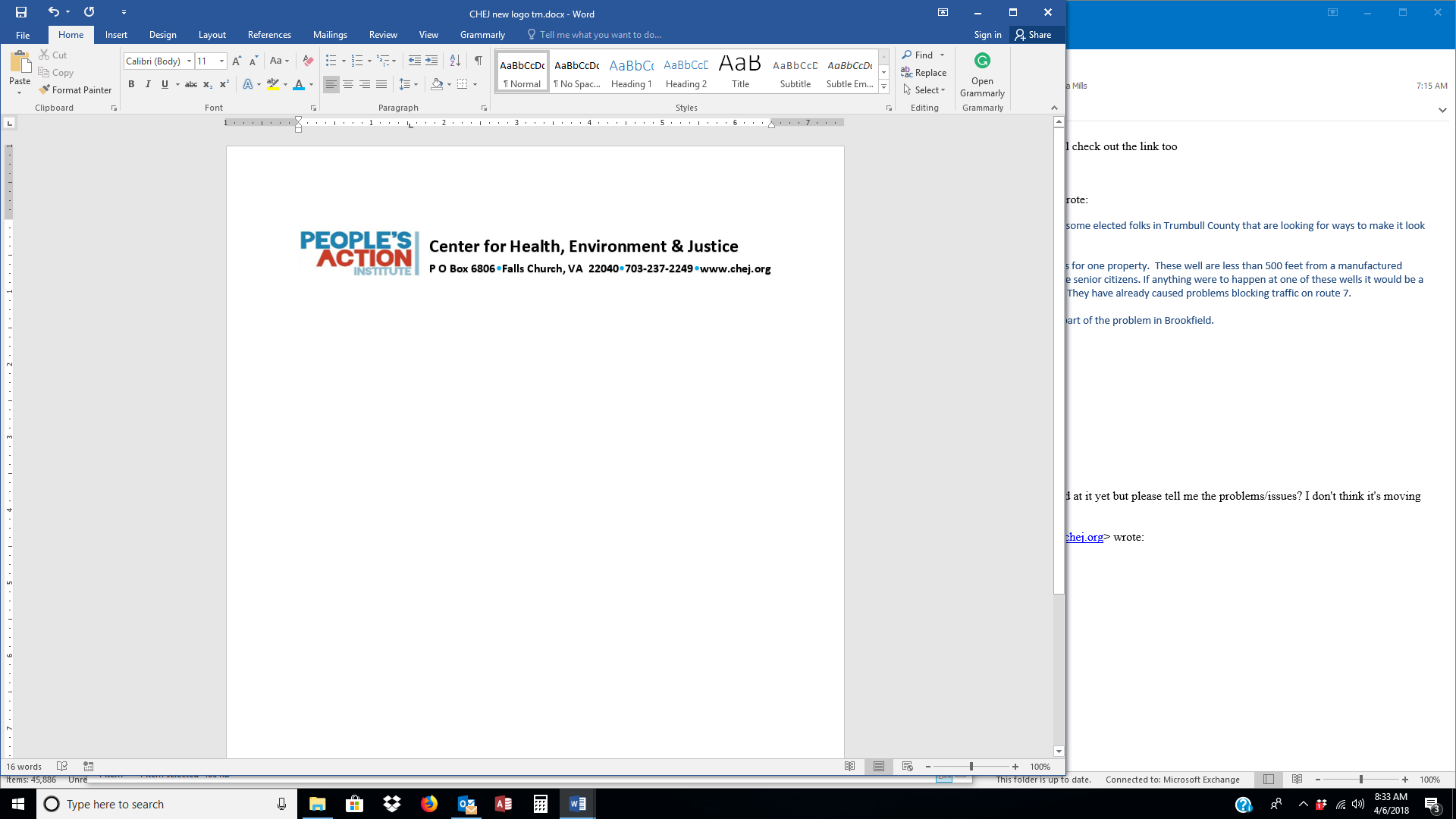 CHEJ Small Grants Program - 2019 Application GuidelinesAll Tiers - Round 4CHEJ has a Small Grants Program for grassroots groups working on environmental health and justice issues. Grassroots communities of color, low wealth, rural and urban groups are encouraged to apply. This grant program will support projects that help groups move toward their goals by building leadership, increasing capacity and/or providing training and education. A priority of CHEJ’s Small Grants Program is to help grassroots community groups to build their capacity. The program is designed to especially reach people from low wealth communities and communities of color who are impacted by environmental harms. Please read carefully the guidelines and areas of interest before you apply. The closer your project is to the focus of the Center for Health, Environment & Justice’s (CHEJ) program, the better chance you have to secure funding. Although every environmental and social justice project is important, CHEJ has a limited amount of funds, which were provided to support a specific focus. If you have questions about your project and if it will meet the guidelines, please call and ask before you invest your valuable time in filling out the forms. We’ll give you an honest answer.  Contact Teresa Mills at grants@chej.org or call 614-539-1471. CHEJ prioritizes community-based organizations aiming to have local, state and regional impact as the core of the health and environmental justice movement. CHEJ believes that no social change on behalf of the exploited comes without strong community-based organizations. Grant activities can include:Projects we are not likely to fund:CHEJ’s Small Grants program is focused on addressing environmental threats and associated public health harms. Proposals are due September 6, 2019 and the project must be completed and a final report submitted by August 7, 2020. ◊ The grant application is different for different sized organizations. Small organizations and all volunteer groups with budgets under $50,000 should click here or go to http://chej.org/chej-small-grants-program/ for an application. Grants are available in this tier range from $1,000 to $5,000.  ◊ For organizations with budgets no greater than $250,000 click here or go to http://chej.org/chej-small-grants-program/ for an application. This tier of the program will provide support from $5,000 to $10,000. ◊ Larger organizations with budgets over $250,000 should click here or go to http://chej.org/chej-small-grants-program/ for an application. This tier of the program will support projects with grants from $10,000 to $20,000. If you are a grassroots group, but are not incorporated and do not have a bank account, you will need to find an organization that can accept the funds for your group, such as a faith-based organization or other non-profit who will serve as your “fiscal sponsor.”  Although we believe that many efforts in the field are valuable in creating change, our resources are limited. Projects such as film production, community gardens, legal assistance, market campaigns, natural environment protections and food banks are not likely to be supported. CHEJ’s program is focused on addressing environmental threats and associated public health harms. The deadline for submitting your application is September 6, 2019. Applications should be submitted to CHEJ at info@chej.org or you can send it by mail to CHEJ, P.O. Box 6806, Falls Church, VA 22046 (must be postmarked no later than September 6, 2019). Please check our application form carefully for more specifics on our guidelines. If you have questions, feel free to give us a call at 614-539-1471 or send an email to Teresa Mills, tmills@chej.org.  Our small grants training call will be on August 6, 2019 from 12-1 Eastern Standard Time.  Please watch for our notice to register.  Thank you for your interest.Board Development Membership Outreach Fundraising Efforts Meeting to Develop Organizing/Strategic PlansTraining Leaders to Go Door-to-Door Events that are Part of a Strategic PlanEducational Activities Which Are Directly Connected to Your Strategic PlanGeneral EventsFilm Production	Community GardensIndividualsNational OrganizationsLegal AssistanceMarket CampaignsNatural Environmental ProtectionsFood BanksOrganization Outside of the United States National Campaigns, (except local/statewide group specific efforts may fit into a campaign) We no longer can fund environmental testingGroups with annual budget over one million dollarsLegislative Lobbying 